Fun at home: Literacy and Numeracy activities # ScottishAttainmentChallenge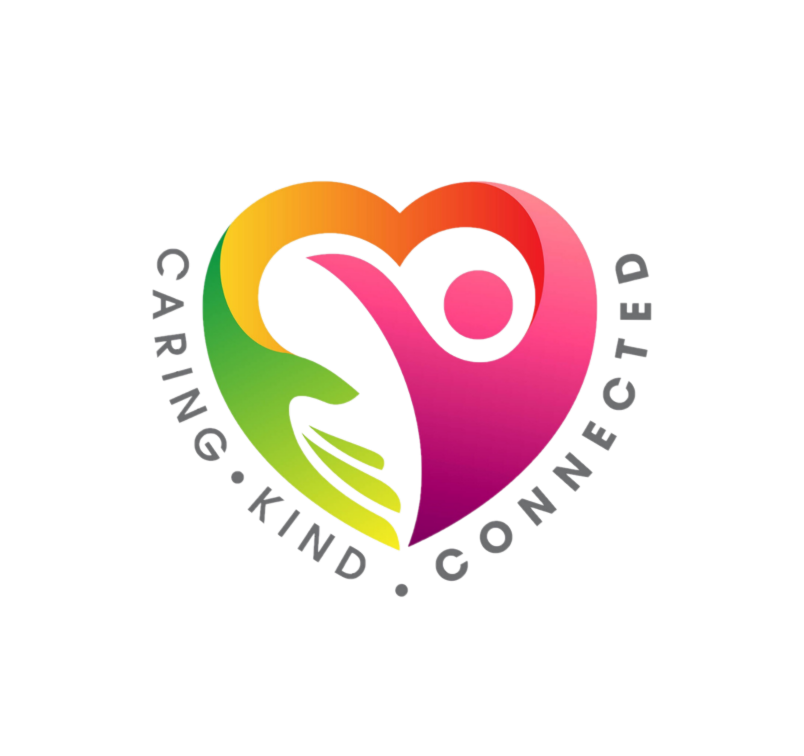 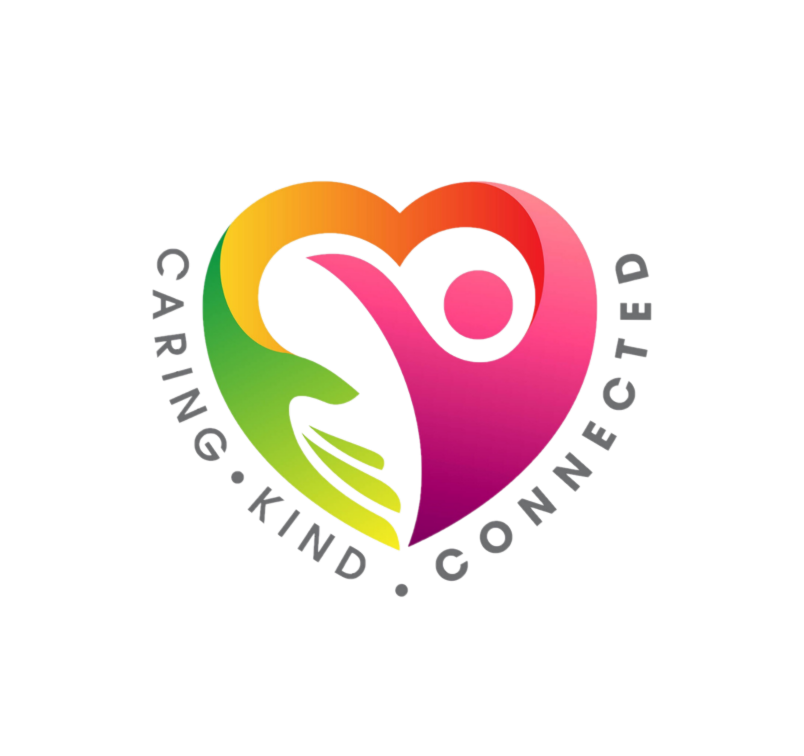 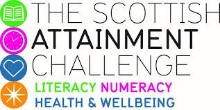 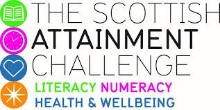 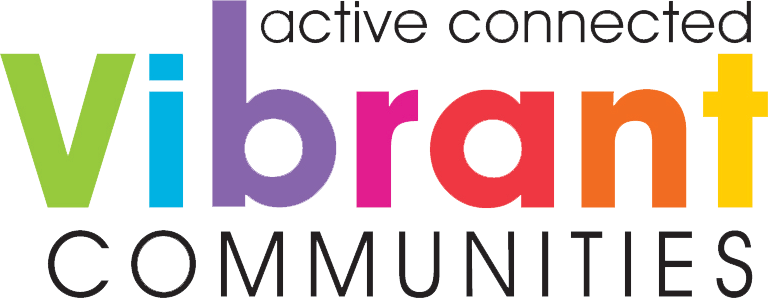 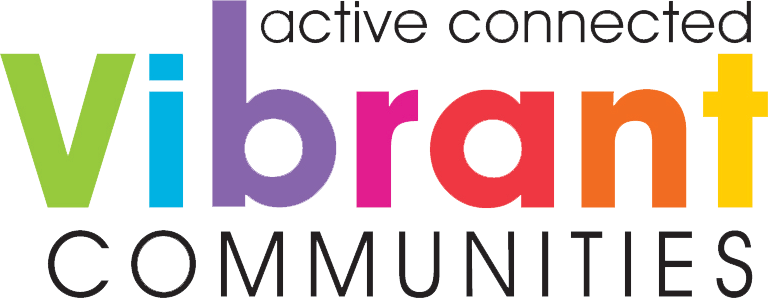 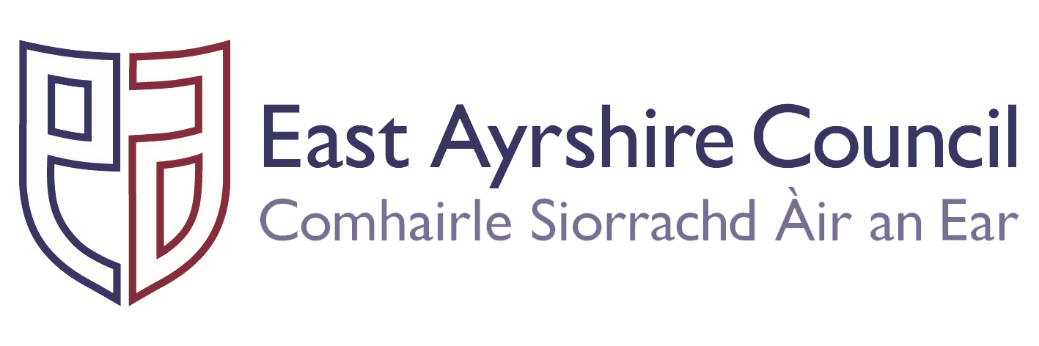 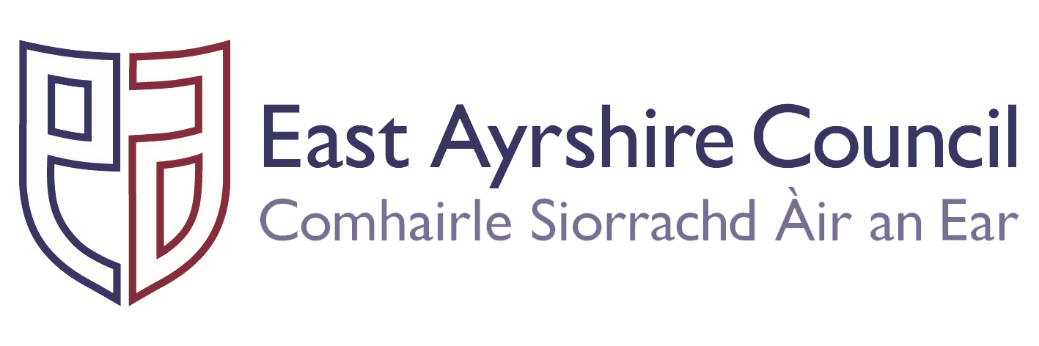 #Family and Youth Literacies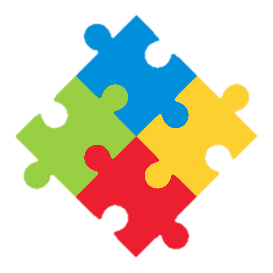 Activity:  “I Spy”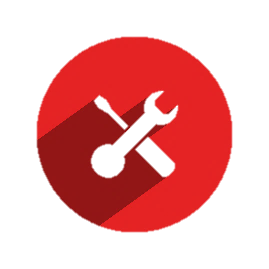                                    You will need: Paper, pencils,                 stickers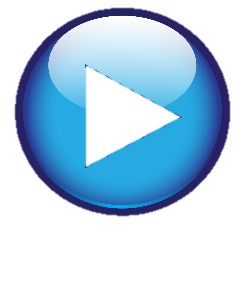                 How to play: instead of playing I spy                the traditionel way, write down every                letter and word starting with the chosen letter on large sheet of paper. With stickers or drawings, illustrate your list of words and add extra words for each initial: “I spy with my little eye something beginning with K”: Koala, Kangaroo, Kiwi, Kitchen, etc.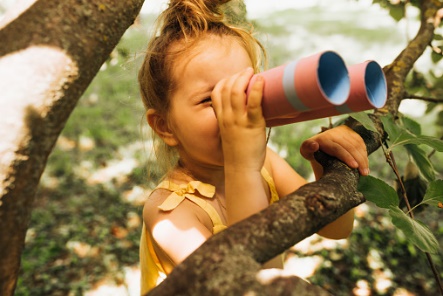 Make a list with all the letters of the alphabetadding extra words as you play.